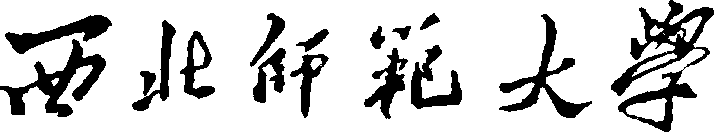 硕士研究生招生考试《课堂教学技能测试》科目大纲（科目代码：921）学院名称（盖章）：      教师教育学院        学院负责人签字：                           编  制  时  间：      2023年6月27日      《课堂教学技能测试》考试大纲（科目代码：921）一、为了综合考查考生的课堂教学技能素质，本测试主要以模拟授课的方式进行。二、根据考生的专业方向的不同，指定授课内容范围，让其准备，按照抽签顺序测试。三、测试流程模拟授课讲课15分钟教学设计介绍 5分钟                        提示：模拟授课开始提示一次，第14分钟提示一次， 结束提示两次；模拟授课结束后，立刻开始教学设计介绍，第19分钟提示一次，结束提示两次。四、测试评分标准见下表。                                 教师教育学院                                         2023-6-27课堂教学技能测试模拟授课评分表姓名：　　　　　　　　　　　　     专业方向：　　　　　　　　　　授课名称：　　　　　　　　　填表说明：本表满分100分。由评委填写。为客观地评价考生成绩，请认真如实填写。参考书目：1.张奠宙，宋乃庆.《数学教育概论》，北京：高等教育出版社，2004.2.王秋海.《数学课堂教学技能训练》，上海：华东师范大学出版社，2012.3.何小亚，姚静.《中学数学教学设计（第二版）》，北京：科学出版社，2017.评价内容评价指标完全符合较为符合基本符合较不符合很不符合评价内容评价指标54321教学内容（10）1．讲授内容与活动内容具有科学性、思想性和逻辑性教学内容（10）2．教学重点突出，教学难点有突破教学过程（30分）3．体现探究式教学，教师主导性和主体性有机结合教学过程（30分）4．有效创设教学情景教学过程（30分）5．综合运用各种教学方法，灵活运用教学策略教学过程（30分）6．教学任务明确，有效整合教学资源教学过程（30分）7．灵活处理教学事件，有效实现所设计的教学目标教学过程（30分）8．注意调动学生学习积极性教学技能（30分）9．普通话语言清晰、直观、准确、逻辑性强教学技能（30分）10．教学演示（或实验演示）规范、熟练，效果良好教学技能（30分）11．板书清晰、美观教学技能（30分）12．提问富有启发性教学技能（30分）13．与学生有效互动、沟通教学技能（30分）14．有效控制时间，课堂活动组织效果好教学创新（15分）15．内容创新：情景创设独特，教学内容理解独特等教学创新（15分）16．方法与手段创新：实验手段设计效果显著，教具、多媒体课件设计有创意等教学创新（15分）17．形式创新：讲授有特色，学生活动有特色，互动性强，学法指导恰当等综合表现（15分）18．态度积极、向上，具有较强的感染力综合表现（15分）19．着装整洁得体，教态自然大方，亲和力强综合表现（15分）20．科学素养水平高，教学思想与设计有特色得分合计得分合计评价要点：评委签字：                                                                        日期：      年   月   日评价要点：评委签字：                                                                        日期：      年   月   日评价要点：评委签字：                                                                        日期：      年   月   日评价要点：评委签字：                                                                        日期：      年   月   日评价要点：评委签字：                                                                        日期：      年   月   日评价要点：评委签字：                                                                        日期：      年   月   日评价要点：评委签字：                                                                        日期：      年   月   日